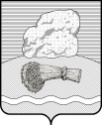 РОССИЙСКАЯ ФЕДЕРАЦИЯКАЛУЖСКАЯ ОБЛАСТЬДУМИНИЧСКИЙ РАЙОНАДМИНИСТРАЦИЯСЕЛЬСКОГО ПОСЕЛЕНИЯ«ДЕРЕВНЯ  БУДА»ПОСТАНОВЛЕНИЕ          05 февраля 2024 года	                                                            № 7О внесении изменений в муниципальную программу«Сохранение и развитие культуры на территории  сельского поселения «Деревня Буда», утвержденную постановлением администрации сельского поселения «Деревня  Буда» от 15.12.2022  № 92На основании статьи 179 Бюджетного кодекса Российской Федерации, в соответствии с пунктом 30 части 1 ст.14 Федерального закона от 06.10.2003г №131-ФЗ «Об общих принципах организации местного самоуправления в Российской Федерации», руководствуясь Постановлением администрации сельского поселения «Деревня Буда» от 21.10.2013 г № 40  «Об утверждении Порядка принятия решений о разработке муниципальных программ сельского поселения «Деревня  Буда», их формирования и реализации и Порядка проведения оценки эффективности реализации муниципальных программ сельского поселения «Деревня  Буда», в соответствии с Уставом сельского поселения «Деревня  Буда» ПОСТАНОВЛЯЮ: 1. Внести следующие изменения  в  муниципальную   программу «Сохранение и развитие культуры на территории  сельского поселения «Деревня Буда»,  утвержденную постановлением администрации сельского поселения «Деревня  Буда» от 15.12.2022 г. № 92(в редакции постановлений: от 27.01.2023 № 7; от 15.12.2023 № 89).1.1.Внести изменения в п. 6 паспортамуниципальной программы «Сохранение и развитие культуры на территории  сельского поселения «Деревня Буда», изложив его в следующей редакции:1.2. Внести изменения враздел 4  «Обоснование объема финансовых ресурсов, необходимых для реализации муниципальной Программы», изложив его в следующей редакции:Общий объём расходов бюджета сельского поселения, предусмотренный на реализацию мероприятий, включённых в настоящую муниципальную программу на период с 2023-2026гг.   составляет::9 077 838 руб.39 коп2023 г.- 2 329 338  рублей 65 копеек2024 г. -2 270 126  рублей 74 копейки2025 г. -2 160 390 рублей 00 копеек2026 г. – 2 317 983 рубля 00 копеек  1.3.Внести измененияв п.4.1.  «Общий объём финансовых ресурсов, необходимых для реализации МП (тыс.руб) изложив его в следующей редакции :   1.4.Внести измененияв п.4.2.  «Обоснование объема финансовых ресурсов необходимых для реализации МП (тыс.руб) изложив его в следующей редакции :1.5.  Внести изменения в раздел 6 « Перечень мероприятий муниципальной программы  «Сохранение и развитие культуры на территориисельского поселения«Деревня Буда»    изложив в новой редакции:2.Настоящее постановление вступает в силу с момента подписания, подлежит обнародованию  и размещению в информационно-телекоммуникационной сети «Интернет на официальном сайте органов местного самоуправления сельского поселения «Деревня Буда» http://admbuda.ru/.  3.Контроль за исполнением настоящего постановления оставляю за собой.Глава администрации                                                   О.Л.Чечеткина6. Объемы финансирования
муниципальной Программы за счет   всех источников финансированияОбщий объем финансирования Программы составляет: 9 077 838 руб.39 коп2023 г.- 2 329 338  рублей 65 копеек2024 г. -2 270 126  рублей 74 копейки2025 г. -2 160 390 рублей 00 копеек2026 г. – 2 317 983 рубля 00 копеекНаименование показателяВсего,тыс. рубВ том числе по годамВ том числе по годамВ том числе по годамВ том числе по годамНаименование показателяВсего,тыс. руб2023202420252026ВСЕГО9077,838392329,338652270,126742160,3902317,983В том числе:По источникам финансирования:9077,838392329,338652270,126742160,3902317,983Средства местного бюджета8877, 838392129,338652270,126742160,3902317,983Средства областного бюджета200,0200,0Наименование показателейЗначение по годам реализации программы Значение по годам реализации программы Значение по годам реализации программы Значение по годам реализации программы Наименование показателей2023202420252026Основные мероприятия процессныеКоличество мероприятий, проведённых в рамках программы685685685685Действующие расходные обязательстваОбщее количествоОбъем финансовых ресурсов, итого (тыс.руб)2329,338652270,126742160,3902317,983В том числе:Средства местного бюджета2129,338652270,126742160,3902317,983Средства областного бюджета200,0№ п\пНаименование мероприятияСроки реализацииУчастники подпрограммыИсточники финансированияВсего тыс.рубОбъем финансирования по годамОбъем финансирования по годамОбъем финансирования по годамОбъем финансирования по годам№ п\пНаименование мероприятияСроки реализацииУчастники подпрограммыИсточники финансированияВсего тыс.руб2023202420252026Нормативно-правовое  обеспечение программыНормативно-правовое  обеспечение программыНормативно-правовое  обеспечение программыНормативно-правовое  обеспечение программыНормативно-правовое  обеспечение программыНормативно-правовое  обеспечение программыНормативно-правовое  обеспечение программыНормативно-правовое  обеспечение программыНормативно-правовое  обеспечение программы1.1Разработка программ и положений по проведению конкурсов, праздников2023-2026СДКБез финансирования1.2Обобщение опыта    работы по развитию детского художественного творчества и поддержке молодых дарований2023-2026СДКБез финансирования2.Обеспечения  функционирования  СДК2.Обеспечения  функционирования  СДК2.Обеспечения  функционирования  СДК2.Обеспечения  функционирования  СДК2.Обеспечения  функционирования  СДК2.Обеспечения  функционирования  СДК2.Обеспечения  функционирования  СДК2.Обеспечения  функционирования  СДК2.Обеспечения  функционирования  СДК2.1Обеспечения надлежащих организационно-технических условий для исполнения должностных обязанностей работников культуры и установления им оплаты труда в соотв. с законодательством.2023-2026АдминистрацияСПБюджет поселения8689,550652129,338652240,126742130,3902287,9832.1Обеспечения надлежащих организационно-технических условий для исполнения должностных обязанностей работников культуры и установления им оплаты труда в соотв. с законодательством.2023-2026АдминистрацияСПРайонный бюджет200,0200,00,00,00,02.2Предоставление мер социальной поддержки специалистам, работающим в сельской местности2023-2026АдминистрацияСПБюджет поселения119,029,030,030,030,03.Развитие функционирования СДК3.Развитие функционирования СДК3.Развитие функционирования СДК3.Развитие функционирования СДК3.Развитие функционирования СДК3.Развитие функционирования СДК3.Развитие функционирования СДК3.Развитие функционирования СДК3.Развитие функционирования СДК3.1Создание банка данных о штатных специалистах, работающих в сфере культуры2023-2026СДКБез финансирования0,00,00,00,00,03.2Ведение профориентационной работы среди выпускников школ 2023-2026СДКБез финансирования0,00,00,00,00,03.3 Проведение профессиональных конкурсов :«Лучшее учреждение культуры»;«Лучший по профессии»; «Лучшее мероприятие года»2023-2026СДКБез финансирования0,00,00,00,00,03.4Участие в семинарах,  по вопросам сохранения культуры на селе2023-2026СДКБез финансирования0,00,00,00,00,04.Организационные  мероприятия4.Организационные  мероприятия4.Организационные  мероприятия4.Организационные  мероприятия4.Организационные  мероприятия4.Организационные  мероприятия4.Организационные  мероприятия4.Организационные  мероприятия4.Организационные  мероприятия4.1Привлечение несовершеннолетних, состоящих на учете в КПДН и ЗП к занятиям в кружках2023-2026СДКБез финансирования0,00,00,00,00,04.2Взаимодействие с образовательными учреждениями2023-2026СДКБез финансирования0,00,00,00,00,0Итого по программе:Итого по программе:Итого по программе:Итого по программе:Итого по программе:9077,838392329,338652270,126742160,3902317,983